Документы, 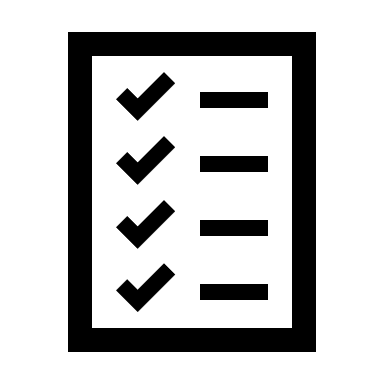 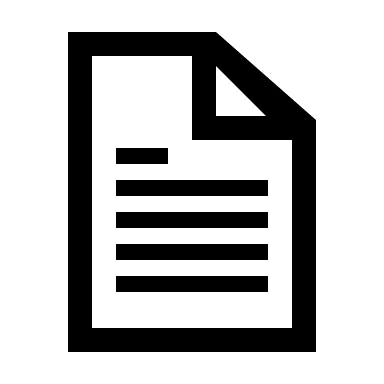 представляемые в компетентный орган для выдачи заключенияобращение (в произвольной форме); копия плана целевого использования помощи;копия гуманитарного проекта (при его наличии);копия документа о предоставлении помощи;сведения о содержании информации на бумажных (книги, брошюры, плакаты, иная печатная продукция) или электронных носителях (при использовании помощи для подготовки  информации на бумажных или электронных носителях);копии документов, подтверждающих проведение мероприятия (соревнования, конференции, семинара, конгресса), плана его проведения и сметы расходов, сведения о лицах, участвующих в данном мероприятии (при использовании помощи на проведение мероприятия;копия документа, подтверждающего внесение (перечисление) денежных средств на благотворительный счет; копия акта приемки иностранной безвозмездной помощи (при его составлении)
и документов, согласно которым товары ввозились (приобретались), либо
акта-приемки помощи в виде товаров с указанием наименования, количества
и стоимости товаров;копии свидетельства о регистрации транспортного средства (технический паспорт), документа, удостоверяющего соответствие транспортного средства (шасси транспортного средства требованиям технического регламента Таможенного союза «О безопасности колесных транспортных средств» (ТР ТС 018/2011) (при наличии таких документов), - в случае регистрации транспортного средства в качестве помощи; копия разрешительной документации на проектирование, возведение, капитальный ремонт (при необходимости получения), реконструкцию, реставрацию, благоустройство имущества (заключение государственной экспертизы, решение местного исполнительного и распорядительного органа, разрешение на выполнение научно-исследовательских
и проектных работ на материальных историко-культурных ценностях) – в случае регистрации помощи на цели, связанные с проектированием, возведением, капитальным ремонтом, реконструкцией, реставрацией, благоустройством имущества;  информация об ожидаемой экономической и (или) социальной эффективности использования помощи – отдельно в отношении каждой цели ее использования.  